Na temelju članka 27. Poslovnika Gradskog vijeća Grada Svetog Ivana Zeline (“Zelinske novine”, br. 08/01, 01/06, 09/09, 11/09 – pročišćeni tekst, 05/13, 12/13 - pročišćeni tekst, 4/18, 20/18 - pročišćeni tekst) sazivam 21. sjednicu Gradskog vijeća Grada Svetog Ivana Zeline, koja će biti održana u ponedjeljak, 21. prosinca  2020. godine u Gradskoj vijećnici s početkom u 19,00 sati.Za sjednicu predlažem sljedećiDNEVNI RED:Izvješće Mandatne komisijeUsvajanje  zapisnika s  20.  sjednice Gradskog vijeća Grada Sv. Ivana ZelineAktualni satDonošenje I Izmjena i dopuna Proračuna Grada Svetog Ivana Zeline za 2020. godinuizvjestitelj Vlasta KašnarDonošenje Odluke o Izmjenama Odluke o izvršavanju Proračuna Grada Svetog Ivana Zeline za 2020. godinuizvjestitelj Vlasta KašnarDonošenje Izmjena  i dopuna Programa građenja komunalne infrastrukture na području  Grada Svetog Ivana Zeline u 2020. godiniizvjestitelj  Anita Findri RatkajecDonošenje Izmjena i dopuna Programa održavanja komunalne infrastrukture na području Grada Svetog Ivana Zeline u 2020. godiniizvjestitelj  Anita Findri RatkajecDonošenje Izmjena i dopuna Programa javnih potreba u kulturi Grada Svetog Ivana Zeline za 2020. godinuizvjestitelj Branka HođaDonošenje Izmjena i dopuna Programa javnih potreba u sportu Grada Svetog Ivana Zeline za 2020. godinuizvjestitelj Branka HođaDonošenje Izmjena i dopuna Socijalnog programa Grada Svetog Ivana Zeline za 2020. godinuizvjestitelj Branka HođaDonošenje Proračuna Grada Svetog  Ivana Zeline za 2021. godinu i projekcije za 2022. i 2023. godinuizvjestitelj Hrvoje Košćec Donošenje Odluke o izvršavanju Proračuna Grada Svetog Ivana Zeline za 2021. godinuizvjestitelj Vlasta KašnarDonošenje Programa građenja komunalne infrastrukture na području Grada Svetog Ivana Zeline u 2021. godiniizvjestitelj Anita Findri RatkajecDonošenje Programa održavanja komunalne infrastrukture na području Grada Svetog Ivana Zeline u 2021. godiniizvjestitelj Anita Findri RatkajecDonošenje Programa javnih potreba u kulturi Grada Svetog Ivana Zeline  za 2021. godinuizvjestitelj Branka HođaDonošenje Programa javnih potreba u sportu Grada Svetog Ivana Zeline za 2021. godinuizvjestitelj Branka HođaDonošenje Programa financiranja potreba socijalne skrbi Grada Svetog Ivana Zeline za 2021. godinuizvjestitelj Branka Hođa Donošenje Odluke o rasporedu sredstava za financiranje političkih stranaka zastupljenih u Gradskom vijeću i članova Gradskog vijeća izabranih s liste grupe birača za 2021. godinuizvjestitelj Dragutin Mahnet DonošenjeAnalize o stanju sustava civilne zaštite na području Grada Svetog Ivana Zeline za  2020.  godinuPlana razvoja sustava civilne zaštite na području Grada Svetog Ivana Zeline za 2021. godinu s financijskim učincima za razdoblje od 2021. do 2023. godineizvjestitelj  Branka HođaDonošenje  Odluke  o  donošenju  Plana djelovanja u području prirodnih nepogoda  na području Grada Svetog Ivana Zeline za 2021. Godinuizvjestitelj Branka HođaDonošenje Odluke o uvjetima i načinu dodjele subvencija za obnovu pročelja građevina na području Kulturno – povijesne cjeline naselja Sveti Ivan Zelina za razdoblje od 2021. do 2023. godineizvjestitelj Anita Findri Ratkajec 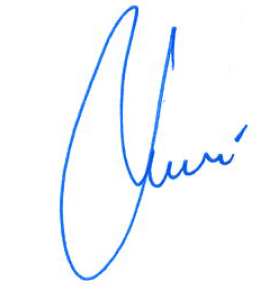 REPUBLIKA HRVATSKAZAGREBAČKA ŽUPANIJAGRAD SVETI IVAN ZELINAGRADSKO VIJEĆE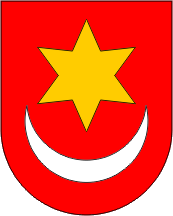 REPUBLIKA HRVATSKAZAGREBAČKA ŽUPANIJAGRAD SVETI IVAN ZELINAGRADSKO VIJEĆEKLASA: 021-05/20-01/05 URBROJ: 238/30-01/01-20-1Sveti Ivan Zelina, 16. prosinca 2020.PREDSJEDNIK GRADSKOG VIJEĆAGRADA SV. IVANA ZELINEDarko Bistrički, struc.spec.ing.građ.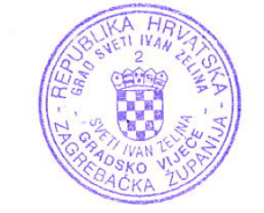 